Le collectif "j’y suis j’y" vote , dont est membre le MRAP, organise une réunion sur le droit de vote des étrangers qui se tiendra le 26 avril prochain de16h30 à 18h30 à l’Assemblée Nationale.Le 26 avril est la journée internationale du droit de vote pour tou.te.s les resident.es.La réunion sera introduite par une présentation du dernier sondage d’opinion réalisé pour la lettre de la citoyenneté sur le droit de vote des étrangers ( Février 2023,  Harris Interactive) et un exposé de Catherine Wihtol de Wenden, directrice de recherche au CNRS, sur la citoyenneté de résidence.Inscription obligatoire à contact@jsjv.frnom prénom date et lieu de naissance Pièce d'identité obligatoire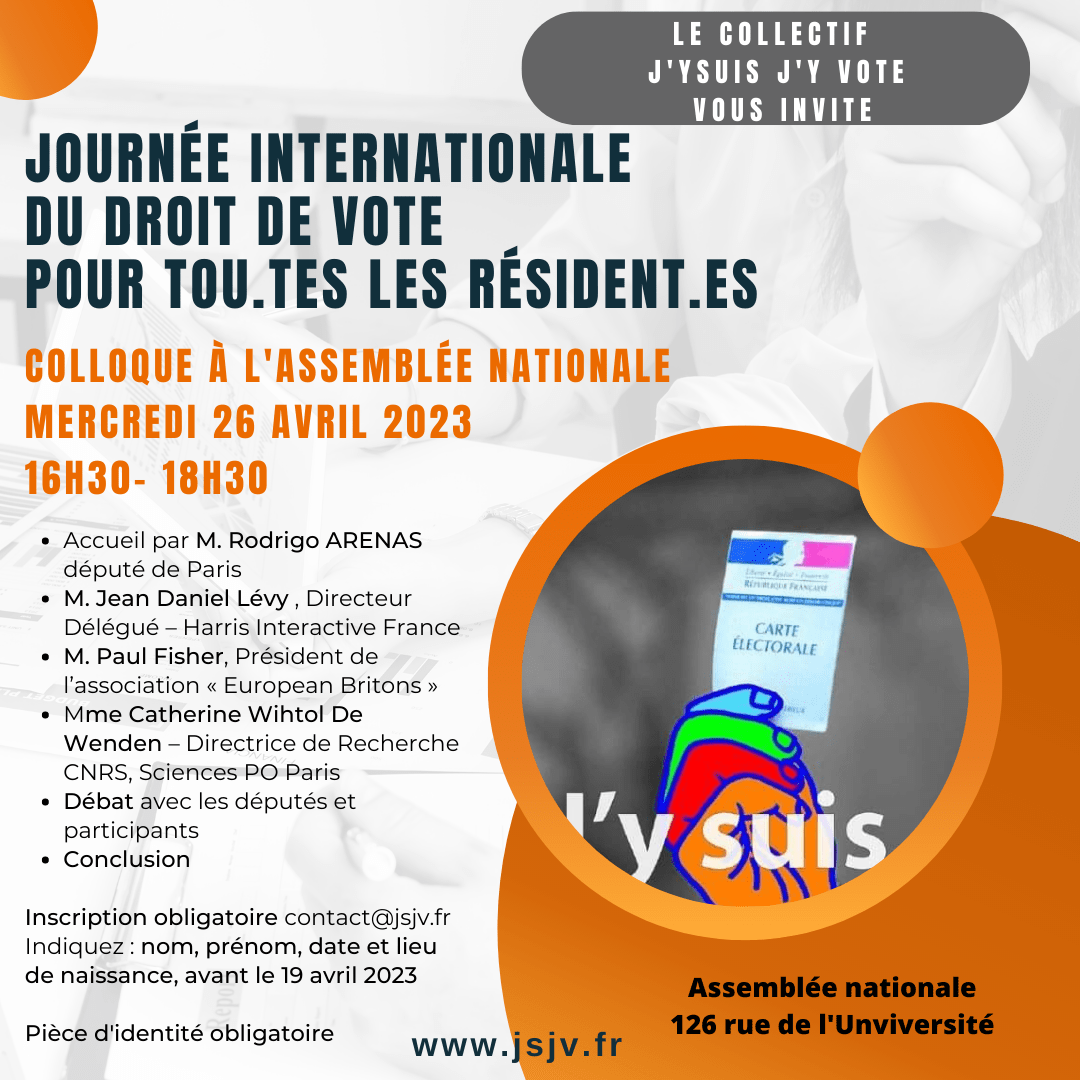 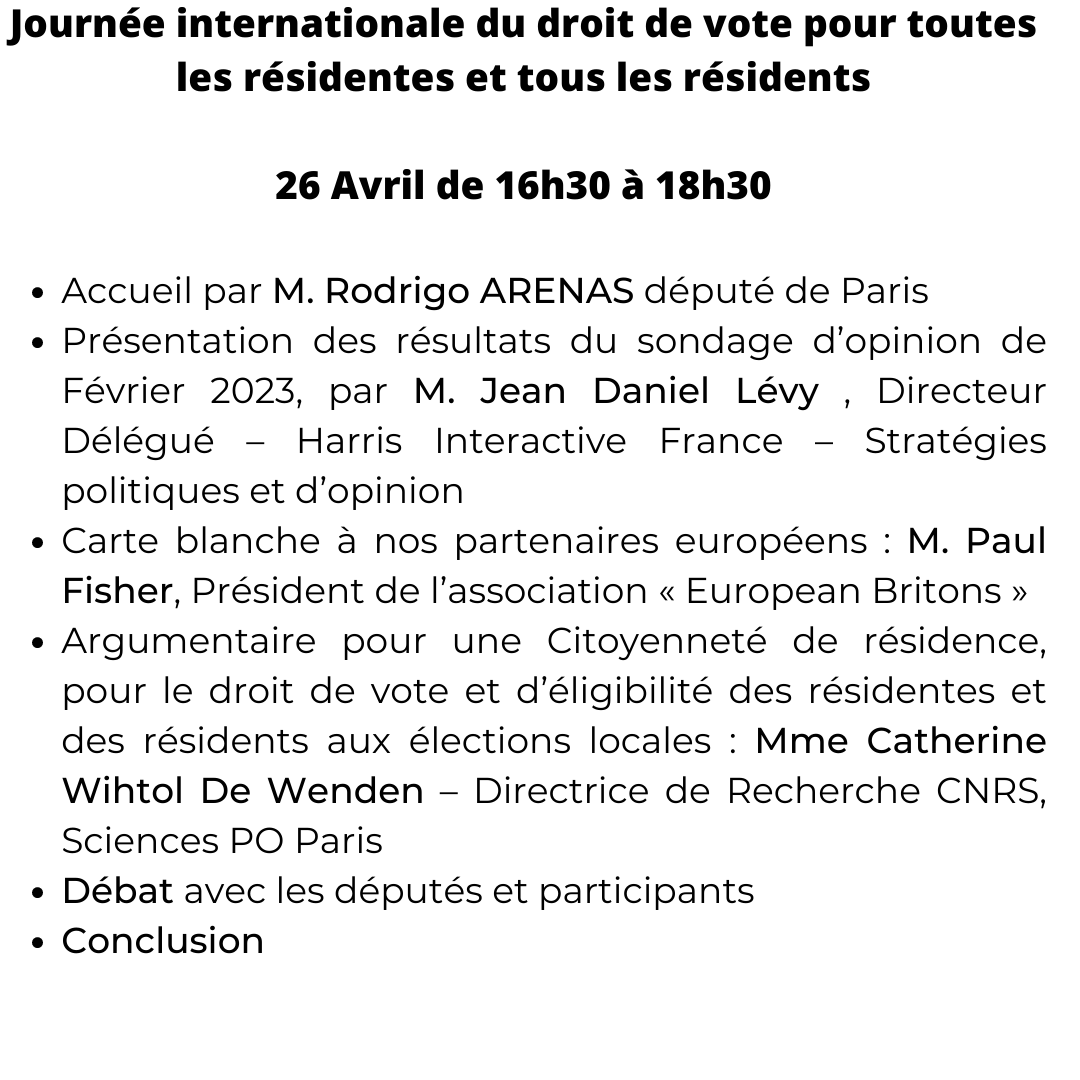 